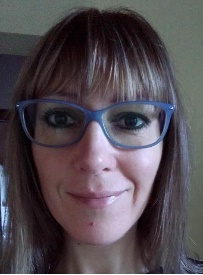 CORINNE CHRISTOPHTranslator (English + German + Italian into French)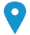 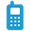 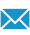 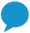 EXPERIENCES   Freelance translator (EN + DE + IT into FR)Self-employed • Abbadia di Montepulciano (SI), Gioia Tauro (RC), ITALY• Industry: Translation & localisationTranslation and proofreading services in various areas of specialization:legalmarketing and communicationeconomywebsitestourismwellnessfashion, beauty, luxuryI work in the following language pairs:English / FrenchGerman / FrenchItalian /FrenchApr 2009Jun 2009Oct 2002Dec 2012Jul 2002Dec 2012French mother tongue teacherIstituto d'istruzione superiore “N.PIZI” • Palmi (RC), ITALY• Industry: Training & EducationFrench mother tongue teacherPON project (Programma Operativo Nazionale “La Scuola per lo Sviluppo”): National Operative Program “School for development”.- 50-hours course preparing 17 students to the European certification of French language ability for non-nativespeakers DELF B1.Office WorkerCalabria Shipping Srl • Gioia Tauro (RC), ITALY• Industry: Logistics & TransportIn charge of containers loading/discharging documentation and authorisations by the Customs Office.English and Italian languages and computer used daily, French and German languages used occasionally for the various phone calls, e-mails and translation of documentation.Freelance translator (EN + DE + IT into FR)Self-employed, second job • Gioia Tauro (RC), ITALY• Industry: Translation & localisationTranslation and proofreading services in various areas of specialization:marketing and communicationeconomywebsitestourismwellness    Jul 2001Oct 2001Dec 2000Jun 2001   Nov 2000   Dec 2000  StewardessMomentum Services LTD • London, UK• Industry: Tourism & CateringStewardess on board EUROSTAR train (London-Paris-Brussels)Responsible for serving customers (first & second class)Catering service (first & second class)Providing meet and greet services to arriving passengersResponsible for the safety on board the trainHandling cash and stock controlEnglish and French communicationSales assistantJon Adam (Sportswear) LTD • London, UK• Industry: RetailSales assistant of clothing and fashion accessoriesIn charge of visual merchandisingIn charge of stock control, refilling, reference updating, inventoryEnglish communication    WaitressMarylebone Cafe • London, UK• Industry: CateringServing food and beveragesEnglish communicationEDUCATION AND TRAINING    Jun 1997    Diplôme de baccalauréat général littéraire                                            Lycée Jeanne d'Arc, Mulhouse (FRANCE)                      (High School Diploma)                        French language                       Mathematics, Biology                        English language                       Philosophy             German language                     Physical Education             Spanish language                      History & Geography        SKILLS  GeneralClient Relationship Communication, marketingComputer aided translation softwaresCustomer services Foreign Languages Highly adaptable Intellectual curiosity, creativity and openness of mind Legal translation Ms office ToolsOrganisational efficiency Planning Project management Public relations Sales Team activity LanguagesFrench: mother tongueItalian: proficient userEnglish: proficient userGerman: proficient user  Driving licence BDec 2001Jun 2002Public Relation and Sales CoordinatorDec 2001Jun 2002Cananzi Infissi di Massimo Cananzi • Gioia Tauro, ITALYDec 2001Jun 2002• Industry: Metal industryDec 2001Jun 2002In charge of sales and public relations with the French marketFrench translation of various documents-  Responsible for the company’s participation to the “FOIRE DE PARIS” (30/04/02-12/05/02),   international fair of home furnishing and construction productsMay 2001Cambridge Examination, Advanced Level  Jun 2000Licence de langues, littératures et civilisationsInternational Chelsea & Kensington College, London (UK)Proficient listening, writing, speaking and reading, as well as grammar revision in English languageInternational Chelsea & Kensington College, London (UK)Proficient listening, writing, speaking and reading, as well as grammar revision in English language             étrangères, spécialisation allemandUniversité de Haute-Alsace, Mulhouse (FRANCE)Bachelor in German language and literature:- Specialized language knowledge and terminological expertise, development of analytical capabilities to language phenomena- Knowledge on literature and civilization of German speaking countries- Proper conceptual and textual analysis tools-  Knowledge about history, regional cultures and regional dialects related to the "espace rhénan"(Rhine area).             étrangères, spécialisation allemandUniversité de Haute-Alsace, Mulhouse (FRANCE)Bachelor in German language and literature:- Specialized language knowledge and terminological expertise, development of analytical capabilities to language phenomena- Knowledge on literature and civilization of German speaking countries- Proper conceptual and textual analysis tools-  Knowledge about history, regional cultures and regional dialects related to the "espace rhénan"(Rhine area).             étrangères, spécialisation allemandUniversité de Haute-Alsace, Mulhouse (FRANCE)Bachelor in German language and literature:- Specialized language knowledge and terminological expertise, development of analytical capabilities to language phenomena- Knowledge on literature and civilization of German speaking countries- Proper conceptual and textual analysis tools-  Knowledge about history, regional cultures and regional dialects related to the "espace rhénan"(Rhine area).